Energy	 	PHYS 201L 			Name:________________________Partner(s): ______________________________________________Day/Time:______
Refer your textbook (https://openstax.org/books/college-physics/pages/7-introduction-to-work-energy-and-energy-resources) and answer the following questions:Define kinetic energy (KE) using words and express it using an equation.  Define gravitational potential energy (PE) using words and express it using an equation.   What is mechanical energy (ME)?State the principle of conservation of mechanical energy?State the SI unit for energy and state whether energy a scalar or vector?DATA (Use SI units)Mass of the cart = M = _______ Flag-Width of the card on the cart = __________
			                   (This will be entered during Timer Set up with Capstone)
Starting position =  _________ Initial velocity = 0	Accel. due to gravity = g = 9.8 m/s2Angle of Incline Collect the data necessary and calculate the angle of incline, θ.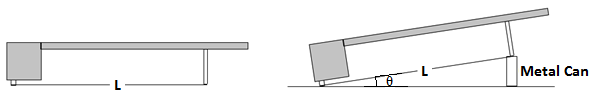  θ  = ___________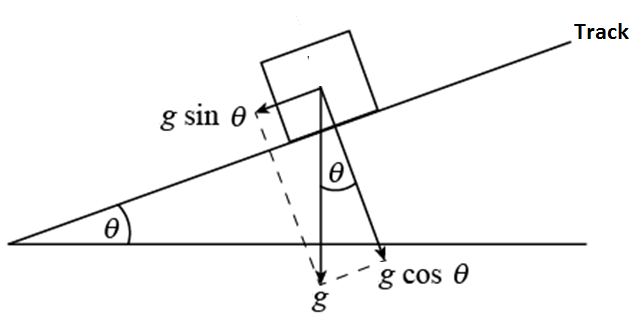 From the Excel data table, Mechanical energy = ME =___________Acceleration along the track from Graph,    a  =__________Acceleration along the track, using g and θ, a = ___________%Difference =__________Photogate Position (m)Height, h (m) Velocity, v (m/s)
1.551.451.351.251.151.050.950.850.750.650.550.450.350.25